PRIJAVA ZA ČLANA/ICU ERASMUS+ TIMA 2024. – 2025.OBRTNIČKE ŠKOLE ZA OSOBNE USLUGEPODACI O NASTAVNIKU/ STRUČNOM SURADNIKU:MOTIVACIJSKO PISMO: ( najviše do 350 znakova)Navedite EU projekte (jednogodišnjeg ili dužeg trajanja) u kojima ste OSOBNO  sudjelovali kao član/ica projektnog tima .Navedite EU pojekte (jednogodišnjeg ili duljeg trajanja) koje ste koordinirali (za što imate dokaz da ste koordinator/ica projektnog tima). Navedite na koji način, sukladno vašim kvalifikacijama i vještinama, možete osobno aktivno DOPRINIJETI radu Erasmus+ tima (konkretno navesti do 5 poslova koje možete obavljati u timu). Navedite konkretne AKTIVNOSTI (a koje nisu vezne uz diseminaciju) KOJE BISTE MOGLI OSOBNO VODITI i provesti unutar Erasmus+ tima tijekom i po završetku projekta u našoj Školi (do 3 aktivnosti), kao i na razini županije  (do 3 aktivnosti).U Školi:U svojoj županiji:Navedite do 3 konkretna načina kako će sudjelovanje u projektu UTJECATI NA BUDUĆI RAZVOJ NAŠE ŠKOLE, te do 3 konkretna načina kako će sudjelovanje u projektu utjecati  na vaš profesionalni razvoj.Razvoj u Školi:Profesionalni razvoj:Navedite 3 tečaja koji ste samostalno pronašli na mrežnim stranicama School Education Gateway ili na stranicama organizatora Erasmus+ tečaja koji se održava od rujna 2024. do srpnja 2025. koji je vezan uz teme projekta i na koji bi željeli ići (navesti temu tečaja, termin tečaja, organizatora tečaja i mjesto održavanja tečaja).Tema tečaja: Termin: Organizator: Mjesto održavanja: Tema tečaja: Termin: Organizator: Mjesto održavanja:Tema tečaja: Termin: Organizator: Mjesto održavanja:Navedite do 3 očekivana ishoda učenja na svakom izabranom tečaju koji odgovaraju vašim osobnim POTREBAMA.Tečaj 1:Tečaj 2:Tečaj 3:Navedite do 3 očekivana ishoda na izabranim tečajevima koji odgovaraju  POTREBAMA naše Škole.   Tečaj 1:Tečaj 2:Tećaj 3:Navedite do 3  KOMPETENCIJE koje želite steći pohađanjem izabranih tečajeva.                    Tečaj 1:                  Tečaj 2:                  Tečaj 3:Navedite do 3 konkretne AKTIVNOSTI kojima ćete VREDNOVATI REZULTATE projekta u svojoj Školi.Navedite do 3  konkretne AKTIVNOSTI kojima ćete DISEMINIRATI rezultate projekta izvan naše Škole.Navedite do 5 konkretnih AKTIVNOSTI kako namjeravate PRIMIJENITI rezultate projekta (ne navodeći diseminaciju). Procijenite svoje znanje engleskog jezika u govoru i pismu (zaokruži):              A1        A2         B1        B2 i višeOvime potvrđujem točnost unesenih podataka te potvrđujem da prihvaćam uvjete navedene u pozivu za formiranje Erasmus' tima Obrtničke škole za osobne usluge 2024. – 2025.Datum:                                                                                                      Potpis:                                                                                   _________________ Obrtnička škola za osobne usluge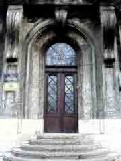  Savska c. 23,  Zagreb  Tel. 4886-180; faks 4886181, e-mail: prva.obrtnicka@gmail.comIme i prezime:Mail adresa :Broj mobitela:Nastavni predmet(ti) koje predajete:Godine staža u školi:Jeste li osobno  registrirani na  eTwinning platformi:      DA              NEJeste li spremi sami ići na tečaj mobilnosti u neku zemlju EU:     DA        NE                 Jeste li spremni koordinirati rad Erasmus+ tima :        DA         NE                  Jeste li spremni koordinirati rad podskupine unutar Erasmus+ tima :   DA      NE